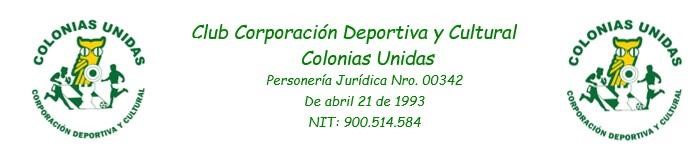 INFORME TARJETERIA HABILITADA PARA FECHA # 3 FASE # 1HUMBERTO SERNA VOCAL DE LA CORPORACION COLONIAS UNIDAS TELEFONO… 3117631330El deporte y la cultura integran la provinciawww.coloniasunidas.co2023NºEQUIPOJUGADORVALOR FIRMA1AMALFIJONATHAN BRAVO7.0002AMALFIYEI ALEXIS MACIAS7.0003ALTAMIRARUBEN DARIO QUIROZ7.0004ALTAMIRASANTIAGO CORREA7.0005ATRATOJOSE DEL CARMEN7.0006ATRATOKELLER PALOMEQUE7.0007ANORIBRAHIAN GRANDA7.0008ANORIJUAN DAVID ZAPATA7.0009ANORIDANI JOHAO MUÑOZ7.00010ABRIAQUIMARIO TORRES7.00011ABRIAQUIDAISON DIAZ7.00012ABRIAQUIJAFET CASTRILLON7.00013ABRIAQUILUIS DAVID PETRO7.00014ABRIAQUIMARLON CALDERON7.00015ARBOLETESSANTIAGO DAVID7.00016ARBOLETESOMAR YESID MENDOZA7.00017BAUDOJUAN DAVID CHAVERRA7.00018CARMEN DE ATRATOCARLOS FELIPE7.00019CAICEDOSERGIO ADOLFO7.00020CAICEDOHENRY MOLINA7.00021CAICEDOILDEFONSO CARDONA7.00022CAICEDOALEJANDRO HOYOS7.00023CAROLINA DEL PRINCIPEJUAN FELIPE GOMEZ7.00024CAROLINA DEL PRINCIPEGIOVNY OSPINA7.00025CAROLINA DEL PRINCIPESEBASTIAN RESTREPO7.00026FRONTINOANDRES JUAN ALCARAZ7.00027EL BAGREJUAN PABLO7.00028EL BAGRESTIVEN CASTILLO7.00029CHOCOCRISTIAN YESID7.00030CHOCOLUIS FERNANDO7.00031LOS CORDOBASHEYLER URTADO7.00032LOS CORDOBASRAFAEL BRUNO7.00033LOS CORDOBASFABIO JOSE DIAZ7.00034LA PINTADAVICTOR ALFONSO7.00035LA PINTADAFABRI ESTIVER7.00036LA PINTADAJUAN CAMILO7.00037ITUANGOYEISON ESTIBEN7.00038MONTELIBANOKENNIL PALACIO7.00039MONTELIBANOCESAR BARRIOS7.00040MONTELIBANOJAVIER CABALLERO7.00041MONTELIBANOJESUS EDUARDO7.00042MONTELIBANOJUAN DIEGO GUZMAN7.00043MONTELIBANONELSON IVAN7.00044MUTATANAREN JHULIAN7.00045MUTATAJUAN PABLO URIBE7.00046NECOCLIFRANKLIN MUÑOZ7.00047NECOCLIRONALDO LEMOS7.00048NECOCLISAMUEL DAVID7.00049NECHIJOHAN FABRA7.00050NECHIYAN CARLOS RICO7.00051NECHICARLOS ANDRES SALAS7.00052QUIBDOJOHN JAEZ7.00053QUIBDOJOB ANTONIO7.00054SAN JUAN DE URABAJERZON CARRASCAL7.00055SAN JUAN DE URABAJOSE ANDRES SANTIZO7.00056SAN JUAN DE URABAIVAN ANDRES BORJA7.00057SAHAGUN MEDELLINDEIVIS BAQUERO7.00058SAHAGUN ANTIOQUIAEDUWIN MIGUEL7.00059SALGAR DORADAJOHAN HEISON7.00060SALGAR DORADAJHEISON STIVEN7.00061SALGAR DORADAJAVIER ALEXANDER7.00062SALGAR DORADAMIGUEL ANGEL7.00063TARSOBRAYAN ALONSO7.00064UNION SAHAGUNENSEISAC ECHAVARRIA7.00065UNION SAHAGUNENSEWILFRAN ANDRES7.00066VALLE CHOCONEISSER EDUARDO7.00067VALLE CHOCOIVAN CAMILO7.00068VIGIA DEL FUERTECARLOS ANDRES7.00069VIGIA DEL FUERTEDUWAN ANDRES7.00070VIGIA DEL FUERTEYIRLEAN HERMINIO7.00071YOLOMBOSEBASTIAN CARDONA